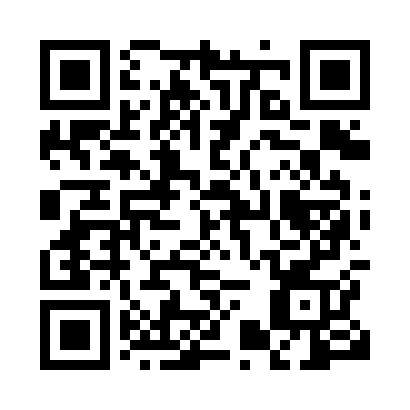 Prayer times for Yichang, ChinaWed 1 May 2024 - Fri 31 May 2024High Latitude Method: Angle Based RulePrayer Calculation Method: Muslim World LeagueAsar Calculation Method: ShafiPrayer times provided by https://www.salahtimes.comDateDayFajrSunriseDhuhrAsrMaghribIsha1Wed4:235:5112:324:107:138:362Thu4:225:5012:324:107:148:373Fri4:215:4912:324:107:158:384Sat4:205:4812:324:107:158:395Sun4:195:4712:324:107:168:406Mon4:185:4712:314:097:178:407Tue4:175:4612:314:097:178:418Wed4:155:4512:314:097:188:429Thu4:145:4412:314:097:198:4310Fri4:135:4412:314:097:198:4411Sat4:125:4312:314:097:208:4512Sun4:115:4212:314:097:218:4613Mon4:105:4112:314:097:218:4714Tue4:095:4112:314:097:228:4815Wed4:095:4012:314:097:238:4916Thu4:085:3912:314:097:238:5017Fri4:075:3912:314:097:248:5018Sat4:065:3812:314:097:258:5119Sun4:055:3812:314:097:258:5220Mon4:045:3712:314:097:268:5321Tue4:045:3712:314:097:278:5422Wed4:035:3612:324:107:278:5523Thu4:025:3612:324:107:288:5624Fri4:015:3512:324:107:288:5725Sat4:015:3512:324:107:298:5726Sun4:005:3512:324:107:308:5827Mon4:005:3412:324:107:308:5928Tue3:595:3412:324:107:319:0029Wed3:585:3312:324:107:319:0130Thu3:585:3312:324:107:329:0131Fri3:575:3312:334:107:329:02